Nr sprawy: DFP.271.59.2022.KK 				                    Kraków, dnia 25.05.2022 r.Do wszystkich Wykonawców biorących udział w postępowaniuDotyczy: postępowania o udzielenie zamówienia publicznego na dostawę materiałów opatrunkowych i higienicznych.Zgodnie z art. 284 ust. 6 ustawy z dnia 11 września 2019 r. Prawo zamówień publicznych przedstawiam odpowiedzi na pytania wykonawców oraz na podstawie z art. 286 ust. 1 ustawy modyfikuje treść specyfikacji:Pytanie 1Część 3, poz. 1Czy Zamawiający dopuści fartuchy foliowe tzw. przedniaki, wymiary 75 x 125 cm, grubość 18 mikronów, przezroczyste, pojedynczo składane w opakowaniu zbiorczym a`100 szt.?Odpowiedź: Zamawiający nie wyraża zgody. Zamawiający wymaga zgodnie z SWZ.Pytanie 2Część 3, poz. 2Czy Zamawiający dopuści poszwy z włókniny o gramaturze min. 20 g/m2?Odpowiedź: Zamawiający nie wyraża zgody. Zamawiający wymaga zgodnie z SWZ.Pytanie 3Część 3, poz. 3Czy Zamawiający dopuści min. 2-warstwowe prześcieradła celulozowo-foliowe wzmocnione min. 48 nitkami z poliestru, gramatura min. 37 g/m2?Odpowiedź: Zamawiający dopuszcza. Zamawiający dokonał dopuszczenia w zakresie części 3 poz. 3 załącznika nr 1a do SWZ.Pytanie 4Część 3, poz.  4Czy Zamawiający dopuści prześcieradło o gramaturze min. 20 g/m2?Odpowiedź: Zamawiający nie wyraża zgody. Zamawiający wymaga zgodnie z SWZ.Pytanie 5Część 3, poz. 1Czy Zamawiający  dopuści fartuchy z cienkiej folii składane a’100 sztuk w opakowaniu foliowym?Odpowiedź: Zamawiający dopuszcza. Zamawiający dokonał dopuszczenia w zakresie części 3 poz. 1 załącznika nr 1a do SWZ.Pytanie 6Część 3, poz. 1Czy Zamawiający dopuści wycenę za opakowanie a’100 sztuk z przeliczeniem wymaganych ilości lub dopuści wycenę za 1 sztukę produktu z dokładnością do 4 miejsc po przecinku?Odpowiedź: Zamawiający nie wyraża zgody. Zamawiający wymaga zgodnie z SWZ.Pytanie 7Część 3, poz. 1Czy Zamawiający dopuści fartuchy z cienkiej folii o wadze 7g i grubości 10 mikronów?Odpowiedź: Zamawiający nie wyraża zgody. Zamawiający wymaga zgodnie z SWZ.Pytanie 8Część nr 4, poz. 1 – 3Czy Zamawiający wyrazi zgodę na zaoferowanie i wycenę w ofercie przetargowej zestawów uniwersalnych pakowanych w torebki papierów foliowe, zbiorcze opakowanie foliowe oraz karton transportowy?Odpowiedź: Zamawiający dopuszcza. Zamawiający dokonał dopuszczenia w zakresie części 4 poz. 1-3 załącznika nr 1a do SWZ.Pytanie 9Część nr 4, poz. 1 – 3Czy Zamawiający wyrazi zgodę na zaoferowanie i wycenę w ofercie przetargowej zestawów uniwersalnych pakowanych w przezroczystą foliową torbę z min. 1 portem do sterylizacji, zbiorcze opakowanie foliowe oraz karton transportowy?Odpowiedź: Zamawiający dopuszcza. Zamawiający dokonał dopuszczenia w zakresie części 4 poz. 1-3 załącznika nr 1a do SWZ.	Pytanie 10Część 4 poz. 1Czy Zamawiający dopuści zestaw do porodu naturalnego o składzie- 1x serweta na stolik narzędziowy 150 x 200 cm z dwuwarstwowego laminatu bez wzmocnienia (owinięcie zestawu)- 2 x kocyk dla noworodka rozmiar zgodny z SWZ- 1 X fartuch chirurgiczny włóknina SMMMS 35g/m2, XL 135 cm?- 2 x ręcznik chłonny 30 x 40 (odporny na rozerwanie)- 1 x serweta na pośladki 100 x 110 cm, ze zintegrowaną, nieskalowaną torbą na płyny z kształtką usztywniającą umożliwiający uformowanie i utrzymanie kształtu worka oraz z szeroką zakładką umożliwiającą aseptyczne założenie serwety pod pośladki- 1 x serweta 75 x 90 przylepna, pełnobarierowa, wykonana z laminatu 2-warstwowego pozbawiona pylących i łatwopalnych włókien celulozy i wiskozy o gramaturze 60g/m2.Zestaw zgodny z normą EN 13795.Odpowiedź: Zamawiający dopuszcza. Zamawiający dokonał dopuszczenia w zakresie części 4 poz. 1 załącznika nr 1a do SWZ.	Pytanie 11Pakiet 1, poz. 3 – Czy Zamawiający dopuści zaoferowanie opasek elastycznych o rozciągliwości min. 150%?Odpowiedź: Zamawiający dopuszcza. Zamawiający dokonał dopuszczenia w zakresie części 1  poz. 3 załącznika nr 1a do SWZ.Pytanie 12Pakiet 1, poz. 15 – Czy Zamawiający dopuści zaoferowanie podkładów ginekologicznych niesterylnych w rozmiarze 34mm x 8cm pakowane a’20 sztuk?Odpowiedź: Zamawiający nie wyraża zgody. Zamawiający wymaga zgodnie z SWZ.Pytanie 13Pakiet 1, poz. 18 – Czy Zamawiający wyrazi zgodę na zaoferowanie zestawu z igłotrzymaczem metalowym 13 cm, zamiast 12 cm?Odpowiedź: Zamawiający dopuszcza. Zamawiający dokonał dopuszczenia w zakresie części 1  poz. 18 załącznika nr 1a do SWZ.Pytanie 14Pakiet 1, poz. 18 – Czy Zamawiający wyrazi zgodę na zaoferowanie zestawu z serwetą z przylepnym otworem 6 x 8 cm (w miejsce max. 5 x 10 cm)?Odpowiedź: Zamawiający dopuszcza. Zamawiający dokonał dopuszczenia w zakresie części 1  poz. 18 załącznika nr 1a do SWZ.Pytanie 15Pakiet 1, poz. 18 – Czy Zamawiający wyrazi zgodę na zaoferowanie zestawu w opakowaniu typu rękaw papierowo-foliowy z dodatkowo dołączonym do zestawu plastikowym pojemnikiem 3-komorowym?Odpowiedź: Zamawiający nie wyraża zgody. Zamawiający wymaga zgodnie z SWZ.Pytanie 16Pakiet 2, poz. 1 – Czy Zamawiający dopuści zaoferowanie masek medycznych mocowanych na gumki, wykonanych z trzech warstw niepylącej włókniny (25 g/m²+ 25 g/m²+ 25 g/m²), wymiary maski 17,5cm x 9,5cm.  Wymiary gumek 16,5 cm .   Długość sztywnika do formowania maski na nosie 10,5cm. Zgodna z normą PN-EN 14683:2019 + AC:2019 typ IIR– poziom filtracji bakterii BFE 99,9%, ciśnienie różnicowe 44,76 Pa/cm² , czystość mikrobiologiczna 22,26 cfu/g (wymagane przedstawienie raportu z jednostki niezależnej posiadającej akredytację na badania na zgodność z normą 14683). Kolor niebieski?Odpowiedź: Zamawiający dopuszcza. Zamawiający dokonał dopuszczenia w zakresie części 2  poz. 1 załącznika nr 1a do SWZ.Pytanie 17Pakiet 2, poz. 1 – Czy Zamawiający dopuści zaoferowanie masek medycznych wiązanych na troki, wykonanych z trzech warstw niepylącej włókniny (25g/m2+ 25g/m2 + 25g/m2), wymiary maski 17,5cm x 9,5cm.  Długość troków 40 cm.   Długość sztywnika do formowania maski na nosie 10,5cm . Zgodna z normą PN-EN 14683:2019 + AC:2019 typ II– poziom filtracji bakterii BFE 98,24%, ciśnienie różnicowe 34,67 Pa/cm² , czystość mikrobiologiczna 1,11 cfu/g (wymagane przedstawienie raportu z jednostki niezależnej posiadającej akredytację na badania na zgodność z normą 14683). Dostępna w kolorze zielonym?Odpowiedź: Zamawiający dopuszcza. Zamawiający dokonał dopuszczenia w zakresie części 2  poz. 1 załącznika nr 1a do SWZ.Pytanie 18Pakiet 3, poz. 1  - Czy Zamawiający dopuści zaoferowanie fartuchów o grubości 0,02mm ?Odpowiedź: Zamawiający dopuszcza. Zamawiający dokonał dopuszczenia w zakresie części 3  poz. 1 załącznika nr 1a do SWZ.Pytanie 19Pakiet 3, poz. 1 - Czy Zamawiający dopuści zaoferowanie fartuchów w rozmiarze uniwersalnych 71 x 116cm?Odpowiedź: Zamawiający dopuszcza. Zamawiający dokonał dopuszczenia w zakresie części 3  poz. 1 załącznika nr 1a do SWZ.Pytanie 20Pakiet 3, pozycja 3 – Czy Zamawiający dopuści zaoferowanie podkładu papierowego laminowanego foliąOdpowiedź: Zamawiający dopuszcza. Zamawiający dokonał dopuszczenia w zakresie części 3  poz. 3 załącznika nr 1a do SWZ.Pytanie 21Pakiet 4, poz. 1 -  Czy Zamawiający wyrazi zgodę na zaoferowanie zestawu z serwetą na stolik narzędziowy ze wzmocnieniem wiskozowym?Odpowiedź: Zamawiający dopuszcza. Zamawiający dokonał dopuszczenia w zakresie części 4  poz. 1 załącznika nr 1a do SWZ.Pytanie 22Pakiet 4, poz. 1 -  Czy Zamawiający wyrazi zgodę na zaoferowanie zestawu z kocykami dla noworodka 80 x 105 cm?Odpowiedź: Zamawiający dopuszcza. Zamawiający dokonał dopuszczenia w zakresie części 4  poz. 1 załącznika nr 1a do SWZ.Pytanie 23Pakiet 4, poz. 1 -  Czy Zamawiający wyrazi zgodę na zaoferowanie zestawu z fartuchem chirurgicznym XL 138 cm?Odpowiedź: Zamawiający dopuszcza. Zamawiający dokonał dopuszczenia w zakresie części 4  poz. 1 załącznika nr 1a do SWZ.Pytanie 24Pakiet 4, poz. 1 -  Czy Zamawiający wyrazi zgodę na zaoferowanie zestawu z ręcznikami chłonnymi 30 x 30 cm, bez mikrosieci?Odpowiedź: Zamawiający nie wyraża zgody. Zamawiający wymaga zgodnie z SWZ.Pytanie 25Pakiet 4, poz. 1 -  Czy Zamawiający wyrazi zgodę na zaoferowanie zestawu z serwetą pod pośladki 114 x 150 cm, wzmocnioną, zintegrowaną z torbą na płyny, z kształtką i zakładką do aseptycznej aplikacji?Odpowiedź: Zamawiający dopuszcza. Zamawiający dokonał dopuszczenia w zakresie części 4  poz. 1 załącznika nr 1a do SWZ.Pytanie 26Pakiet 4, poz. 1 -  Czy Zamawiający wyrazi zgodę na zaoferowanie zestawu z serwetą 75 x 90 cm o gramaturze 60g/m2, odporność na przenikanie płynów 196 cm H2O, odporność na rozerwanie na mokro 100 kPa?Odpowiedź: Zamawiający nie wyraża zgody. Zamawiający wymaga zgodnie z SWZ.Pytanie 27Pakiet 4, poz. 1 -  Czy Zamawiający wyrazi zgodę na zaoferowanie zestawu pakowanego do transportu tylko w karton?Odpowiedź: Zamawiający dopuszcza. Zamawiający dokonał dopuszczenia w zakresie części 4  poz. 1 załącznika nr 1a do SWZ.Pytanie 28Pakiet 4, poz. 2 -  Czy Zamawiający wyrazi zgodę na zaoferowanie zestawu o niewielkich różnicach, w składzie:1 x serweta wzmocniona na stół instrumentalny (owinięcie zestawu) o wymiarach 150 cm x 190 cm, z warstwy nieprzemakalnej o gramaturze 50 g/m2 oraz włókninowej warstwy chłonnej1 x wzmocniona osłona (serweta) na stolik Mayo o wymiarach 80 cm x 145 cm, wzmocnienie 60 x 145 cm, składana teleskopowo2 x serweta samoprzylepna o wymiarach 75cm x 90cm, wzmocnienie o wymiarach 25 cm x 60 cm, zintegrowana z dwoma poczwórnymi organizerami przewodów, przylepiec o dł. 86 cm1 x serweta samoprzylepna o wymiarach 180cm x 180cm, wzmocnienie o wymiarach 25 cm x 60 cm, 1 x serweta samoprzylepna o wymiarach 150cm x 240cm, wzmocnienie o wymiarach 25 cm x 60 cm, zintegrowana z dwoma poczwórnymi organizerami przewodów1 x taśma samoprzylepna włókninowa o wymiarach 10 cm x 50 cm4 x ręcznik chłonny celulozowy o wymiarach 30 cm x 30 cm, tłoczony powierzchniowo, bez mikrosieciSerwety okrywające pacjenta wykonane z chłonnego i nieprzemakalnego laminatu dwuwarstwowego o gramaturze 60 g/m2 w strefie krytycznej wyposażona we wzmocnienie wysokochłonne o gramaturze 80 g/m2, zintegrowana z dwoma poczwórnymi organizerami przewodów. Łączna gramatura w strefie wzmocnionej 140 g/m2. Spełnia wymagania wg normy EN 13795 na wysokim poziomie. Odporność na rozerwania sucho/mokro w obszarze krytycznym 180/172 kPa. Wytrzymałość na rozciąganie na sucho/mokro w obszarze krytycznym 118/93 N. Odporność na penetrację płynów w obszarze krytycznym 197 cm H2O. Współczynnik pylenia 3.4log10. Chłonność wzmocnienia min. 680%. Materiał serwet posiada I klasa palności wg 16 CFR 1610.Przy paskach zabezpieczających taśmę lepną 1 cm nieprzylepna końcówka.Opakowanie folia-papier wyposażone w informację o kierunku otwierania oraz 4 etykiety samoprzylepne typu TAG służące do archiwizacji danych. Na każdej etykiecie samoprzylepnej,  znajdują się następujące informacje : numer ref., data ważności, nr serii, dane wytwórcy oraz kod kreskowy. Zestaw sterylizowany radiacyjnie. Zestawy pakowane zbiorczo w worek foliowy, następnie karton.Odpowiedź: Zamawiający dopuszcza. Zamawiający dokonał dopuszczenia w zakresie części 4  poz. 2 załącznika nr 1a do SWZ.Pytanie 29Pakiet 4, poz. 3 -  Czy Zamawiający wyrazi zgodę na zaoferowanie zestawu o składzie:1 x serweta wzmocniona na stół instrumentalny (owinięcie zestawu) o wymiarach 150cm x190 cm, z warstwy nieprzemakalnej o gramaturze 50 g/m2 oraz włókninowej warstwy chłonnej1 x wzmocniona osłona (serweta) na stolik Mayo o wymiarach 80cm x145 cm, składana teleskopowo2 x serweta samoprzylepna o wymiarach 75cm x 90cm, przylepna na całej długości dłuższego boku1 x serweta samoprzylepna o wymiarach 180cm x 180cm1 x serweta samoprzylepna o wymiarach 150cm x 240cm1 x taśma samoprzylepna o wymiarach 10cm x 50cm4 x ręcznik chłonny o wymiarach 30cm x 30cm, tłoczony powierzchniowo, bez mikrosieciSerwety okrywające pacjenta wykonane z chłonnego i nieprzemakalnego laminatu dwuwarstwowego o gramaturze 60 g/m2 zintegrowana z dwoma podwójnymi organizatorami przewodów. Spełnia wymagania wg normy EN 13795 na wysokim poziomie. Odporność na rozerwania sucho/mokro w obszarze krytycznym 120/110 kPa. Wytrzymałość na rozciąganie na sucho/mokro w obszarze krytycznym 56/50 N. Odporność na penetrację płynów w obszarze krytycznym 120 cm H2O. Współczynnik pylenia 3.4log10. Chłonność warstwy zewnętrznej min. 600%. Materiał serwet posiada I klasa palności wg 16 CFR 1610.Przy paskach zabezpieczających taśmę lepną 1 cm nieprzylepna końcówka.Opakowanie folia-papier wyposażone w informację o kierunku otwierania oraz 4 etykiety samoprzylepne typu TAG służące do archiwizacji danych. Na każdej etykiecie samoprzylepnej,  znajdują się następujące informacje : numer ref., data ważności, nr serii, dane wytwórcy oraz kod kreskowy. Zestaw sterylizowany radiacyjnie. Zestawy pakowane zbiorczo w worek foliowy, następnie karton.Odpowiedź: Zamawiający dopuszcza. Zamawiający dokonał dopuszczenia w zakresie części 4  poz. 3 załącznika nr 1a do SWZ.Pytanie 30Część 5, poz. 1 – Czy Zamawiający dopuści zaoferowanie nawilżanych rękawic do mycia bez wody jednorazowego użytku, pH 4-5, o wymiarze 22x15cm?Odpowiedź: Zamawiający nie wyraża zgody. Zamawiający wymaga zgodnie z SWZ.Pytanie 31Część 5, poz.  1 – Zwracamy się z prośbą o wydzielenie tej pozycji do osobnego pakietu.Odpowiedź: Zamawiający nie wyraża zgody. Zamawiający wymaga zgodnie z SWZ.Pytanie 32Część 5, poz. 2 - Czy zamawiający dopuści bezigłowy przyrząd do przygotowania i pobierania roztworów z fiolek z filtrem bakteryjnym 0,1 mikrona ?Odpowiedź: Zamawiający nie wyraża zgody. Zamawiający wymaga zgodnie z SWZ.Pytanie 33Cześć 5, poz. 2 - Czy zamawiający dopuści objętość wypełnienia 0,20 ml?Odpowiedź: Zamawiający nie wyraża zgody. Zamawiający wymaga zgodnie z SWZ.Pytanie 34Cześć 5, poz. 2 - Czy zamawiający dopuści objętość wypełnienia 0,30 ml?Odpowiedź: Zamawiający nie wyraża zgody. Zamawiający wymaga zgodnie z SWZ.Pytanie 35Cześć 5, poz. 2 - Czy zamawiający dopuści przyrząd z samodomykającym się koreczkiem oraz z filtrem umieszczonym jak na zdjęciu?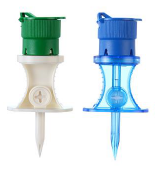 Odpowiedź: Zamawiający dopuszcza. Zamawiający dokonał dopuszczenia w zakresie części 5  poz. 2 załącznika nr 1a do SWZ.Pytanie 36Część nr 5 poz. 1Czy Zamawiający dopuści wycenę za opakowanie a’12 sztuk z odpowiednim przeliczeniem ilości sztuk na opakowania oraz zaokrągleniem w górę do pełnych opakowań?Odpowiedź: Zamawiający nie wyraża zgody. Zamawiający wymaga zgodnie z SWZ. Zamawiający wymaga wyceny w jednostce miary [szt], dostawy w pełnych opakowaniach.Pytanie 37Część nr 5 poz. 2Czy Zamawiający odstąpi od zapisu „nie wystający poza przekrój poprzeczny i podłużny korpusu przyrządu”?Odpowiedź: Zamawiający nie wyraża zgody. Zamawiający wymaga zgodnie z SWZ.Pytanie 38Część nr 5 poz. 2Czy Zamawiający dopuści objętość wypełnienia 0,30 ml?Odpowiedź: Zamawiający dopuszcza. Zamawiający dokonał dopuszczenia w zakresie części 5  poz. 2 załącznika nr 1a do SWZ.Pytanie 39Część nr 5 poz. 2Czy Zamawiający dopuści przyrząd z filtrem 0,1 mikrona oraz o objętości wypełnienia 0,25 ml?Odpowiedź: Zamawiający nie wyraża zgody. Zamawiający wymaga zgodnie z SWZ.Pytanie 40część 1,poz. 4-9czy zamawiający dopuści kompresy 17 nit. 8 warstwowe?Wnosimy do Zamawiającego o dopuszczenie wyrobów sterylizowanych innymi metodami m.in. tlenkiem etylenu, , które zgodnie z obowiązującym prawem spełniają normy tzw. opatrunków inwazyjnych oraz chirurgicznych. Dopuszczenie różnych metod sterylizacji zapewni zachowanie uczciwej konkurencji oraz równego traktowania wykonawców zgodnie z zapisami ustawy PZP dotyczącymi opisu przedmiotu zamówienia.Czy Zamawiający odstąpi od wymogu posiadania dokumentu potwierdzającego walidację procesu sterylizacji ponieważ raport walidacji dotyczy konkretnej partii? Ponadto nie jest to dokument wskazujący na dopuszczenie produktu do obrotu.Odpowiedź: Zamawiający nie wyraża zgody. Zamawiający wymaga zgodnie z SWZ.Pytanie 41część 1,poz. 13• Czy zamawiający dopuści serwetę 4 warstwową, 17 nitkową, z nitką RTG i tasiemką, o wymiarach 45 cm x 45 cm, pakowaną indywidualnie , sterylną?• Czy zamawiający dopuści serwetę gazową sterylną?Odpowiedź: Zamawiający nie wyraża zgody. Zamawiający wymaga zgodnie z SWZ.Pytanie 42Czy zamawiający wydzieli poz.4-9,13 do osobnego pakietu, takie rozwiązanie pozwoli na złożenie konkurencyjnej oferty. Racjonalne wydatkowanie publicznych pieniędzy jest dla Zamawiającego priorytetem, a podział pakietu to umożliwia. Złożenie ofert przez różne firmy pozwoli Zamawiającemu na dokonanie wyboru oferty zgodnej z zapisami SIWZ oraz zasadami uczciwej konkurencji w myśl ustawy PZP, gdyż większa liczba oferentów stwarza większe możliwości wyboru.Odpowiedź: Zamawiający nie wyraża zgody. Zamawiający wymaga zgodnie z SWZ.Pytanie 43część 2, poz. 1Czy zamawiający wydzieli poz.2 do osobnego pakietu, takie rozwiązanie pozwoli na złożenie konkurencyjnej oferty. Racjonalne wydatkowanie publicznych pieniędzy jest dla Zamawiającego priorytetem, a podział pakietu to umożliwia. Złożenie ofert przez różne firmy pozwoli Zamawiającemu na dokonanie wyboru oferty zgodnej z zapisami SIWZ oraz zasadami uczciwej konkurencji w myśl ustawy PZP, gdyż większa liczba oferentów stwarza większe możliwości wyboru.Prosimy Zamawiającego o dopuszczenie wyceny za najmniejsze opakowanie handlowe 50 szt. z przeliczeniem ilości z zaokrągleniem w górę do pełnych opakowań.Odpowiedź: Zamawiający nie wyraża zgody. Zamawiający wymaga zgodnie z SWZ. Zamawiający wymaga wyceny w jednostce miary [szt], dostawy w pełnych opakowaniach.Pytanie 44część 3, poz.1Czy zamawiający dopuści fartuch foliowy z polietylenu (folia HDPE) w kolorze białym, jednorazowego użytku typu przedniak o wymiarach 68 cm x 108 cm, wykonany z folii polietylenowej o grubości 16 mikronów, w rozmiarze uniwersalnym?Prosimy o dopuszczenie fartucha foliowego pakowanego po 100 szt, w opakowaniu zbiorczym – foliowym z perforowanym otwarciem w formie dyspensera z możliwością wyciągnięcia pojedynczej sztuki. Opakowanie indywidualne nie jest konieczne, gdyż produkt jest wyrobem niesterylnym. Ponadto opakowanie indywidualne spowoduje wzrost ceny produktu, z uwagi na zużycie większej ilości materiału na opakowanie oraz późniejszą konieczność utylizacji większej ilości odpadów foliowych w postaci opakowań indywidualnych.Odpowiedź: Zamawiający nie wyraża zgody. Zamawiający wymaga zgodnie z SWZ.Pytanie 45część 3, poz. 1-2Czy zamawiający wydzieli poz.1-2 do osobnego pakietu, takie rozwiązanie pozwoli na złożenie konkurencyjnej oferty. Racjonalne wydatkowanie publicznych pieniędzy jest dla Zamawiającego priorytetem, a podział pakietu to umożliwia. Złożenie ofert przez różne firmy pozwoli Zamawiającemu na dokonanie wyboru oferty zgodnej z zapisami SIWZ oraz zasadami uczciwej konkurencji w myśl ustawy PZP, gdyż większa liczba oferentów stwarza większe możliwości wyboru.Odpowiedź: Zamawiający nie wyraża zgody. Zamawiający wymaga zgodnie z SWZ.Pytanie 46Część nr 3, poz. 1Czy Zamawiający dopuści fartuch w opakowaniu foliowym z perforowanym otworem? Pozostałe wymagania zgodne z SWZ.Odpowiedź: Zamawiający dopuszcza. Zamawiający dokonał dopuszczenia w zakresie części 3  poz. 1 załącznika nr 1a do SWZ.Pytanie 47Część nr 3, poz. 1Czy Zamawiający dopuści fartuch w rozmiarze 71 cm x 116 cm? Pozostałe wymagania zgodne z SWZ.Odpowiedź: Zamawiający dopuszcza. Zamawiający dokonał dopuszczenia w zakresie części 3  poz. 1 załącznika nr 1a do SWZ.Pytanie 48Prosimy Zamawiającego o dopuszczenie w części nr 4 pozycja 1 Zestawu serwet do porodu naturalnego o składzie i parametrach: 1 x Podkład chłonny 60 x 90cm1 x Podkład chłonny 60 x 60cm1 x Serweta Spunlance 60 x 60cm do osłonięcia krocza1 x Fartuch foliowy XL (przedni) wykonany z grubej folii PE w kolorze niebieskim.1 x Serweta pod pośladki 113 x 90cm z workiem trójkątnym na płyny o wymiarze 70 x 78cm (szerokość x długość). 2 x Zaciskacz do pępowiny 20 x Kompres gazowy 10 x 10cm, 17N/16W Zestaw do porodu naturalnego zawinięty jest w serwetę SMS 100 x 100cm o gramaturze 60g/m2 i absorbcji 250% masy własnej, a następnie zapakowany w opakowanie foliowo-papierowe oraz w karton. Zestaw sterylizowany jest przy użyciu tlenku etylenu.Odporność na przenikanie cieczy - EN ISO 811 - 568,7 cm H2OWytrzymałość na wypychanie – na sucho - EN ISO 13938-1 - 310,6 kPaWytrzymałość na wypychanie – na mokro - EN ISO 13938-1 - 332,0 kPaOdpowiedź: Zamawiający nie wyraża zgody. Zamawiający wymaga zgodnie z SWZ.Pytanie 49Prosimy Zamawiającego o dopuszczenie w części nr 4 pozycja 2 Zestawu serwet jałowych uniwersalnych wzmocniony o składzie i parametrach: 1 x Serweta na stół instrumentalny 150x 190cm wykonana z włókniny SMS oraz folii PE. Serweta stanowi owinięcie zestawu.1 x Serweta czerwona na stolik Mayo 80 x 145cm. Serweta nie jest składana teleskopowo. 1 x Serweta przylepna 150 x 240cm – „górna”, gramatura 56g/m2. Strefa przylepna o wymiarach 180 x 5cm zawiera wzmocnienie o wymiarze 25 x 60cm1 x Serweta przylepna 170 x 200cm – „dolna”, gramatura 56g/m2. Strefa przylepna o wymiarach 100 x 5cm zawiera wzmocnienie o wymiarze 25 x 60cm  2 x Serweta przylepna 75 x 90cm – „boczna”, gramatura 56g/m2. Strefa przylepna o wymiarach 90 x 5cm zawiera wzmocnienie o wymiarze 25 x 60cm4 x Ręcznik chłonny, wykonany z gofrowanej celulozy o wymiarach 40 x 40 cm2 x Taśma przylepna OP o wymiarze 10 x 50cmZestaw zapakowany w opakowanie foliowo-papierowe oraz w karton.Odporność na przenikanie cieczy - EN ISO 811 - 568,7 cm H2OWytrzymałość na wypychanie – na sucho - EN ISO 13938-1 - 310,6 kPaWytrzymałość na wypychanie – na mokro - EN ISO 13938-1 - 332,0 kPaCzystość i pylenie – pod względem cząstek stałych log10= 2Odpowiedź: Zamawiający nie wyraża zgody. Zamawiający wymaga zgodnie z SWZ.Pytanie 50Część 2 poz. 1. Czy Zamawiający wymaga zaoferowania masek medycznych typu II czy IIR?Odpowiedź: Zamawiający wymaga masek medycznych typu II, dopuszcza maski medyczne typu IIR. Zamawiający dokonał dopuszczenia w zakresie części 5  poz. 1 załącznika nr 1a do SWZ.Pytanie 51Część 2 poz. 1. Czy Zamawiający dopuści do zaoferowania maski medyczne typu II o skuteczności filtracji bakteryjnej 98% BFE?Odpowiedź: Zamawiający dopuszcza. Zamawiający dokonał dopuszczenia w zakresie części 2  poz. 1 załącznika nr 1a do SWZ.Pytanie 52Część 2 poz. 4. Czy Zamawiający dopuści do zaoferowania serwet o gramaturze 56g/m2?Odpowiedź: Zamawiający dopuszcza. Zamawiający dokonał dopuszczenia w zakresie części 2  poz. 4 załącznika nr 1a do SWZ.Pytanie 53Czy Zamawiający dopuszcza możliwość zmiany cen po roku w szczególnych okolicznościach takich jak inflacja lub znaczna zmiana kursów walut?Odpowiedź: Zasady waloryzacji wynagrodzenia zostały określone w § 4 ust. 5 umowy.Pytanie 54Czy Zamawiający zgadza się aby w § 7 ust. 2.1 wzoru umowy wyrażenie „2% wartości brutto niezrealizowanej dostawy”  zostało zastąpione wyrażeniem „1% wartości brutto niezrealizowanej dostawy”?Odpowiedź: Zamawiający nie wyraża zgody. Wzór umowy nie ulega zmianie.Pytanie 55Czy Zamawiający zgadza się aby w § 7 ust. 3 wzoru umowy wyrażenie „20% kwoty brutto, o której mowa w § 4 ust. 1”  zostało zastąpione wyrażeniem „10% wartości brutto niewykonanej części umowy”?Odpowiedź: Zamawiający nie wyraża zgody. Wzór umowy nie ulega zmianie.Pytanie 56Pakiet 5 poz. 1:Prosimy  Zamawiającego o dopuszczenie zaoferowania myjek do toalety pacjenta nie będących wyrobami medycznymi, objętych stawką VAT 23%?Odpowiedź: Zamawiający dopuszcza. Zamawiający dokonał dopuszczenia w zakresie części 5  poz. 1 załącznika nr 1a do SWZ.W związku z tym zmianie ulega § 3 ust. 6 Umowy:„Wykonawca zobowiązuje się do dostarczania produktów dopuszczonych do obrotu i stosowania na terenie Polski zgodnie z ustawą z dnia 20.05.2010 r. o wyrobach medycznych oraz rozporządzeniem Parlamentu Europejskiego i Rady (UE) nr 2017/745 w sprawie wyrobów medycznych z dnia 5 kwietnia 2017 r.33 Nie dotyczy cz. 5 poz. 1.  Pytanie 57Pakiet 2 Poz.4Prosimy Zamawiającego o dopuszczenie sterylnej serwety 45x75cm (razem 90x150cm) 2 szt z regulowanym otworemSterylne, przylepne 2 serwety 45x75cm z możliwością regulacji  otworu wykonane z bilaminatu o gramaturze max. 58g/m2, odpornego na penetracje płynów >178 cmH2O, o niskim współczynniku pylenia (≤1,7 log10), o odporności na rozerwanie na sucho/mokro 145/149kPa i zdolności absorpcji >250%. Nieprzylepna końcówka przy paskach zabezpieczających taśmę lepną ułatwiającą mocowanie serwet na pacjencie.Serweta spełnia wymagania dla procedur wysokiego ryzyka wg normy EN 13795, pakowana sterylnie w rozrywaną typu peel pouch, posiada 4 etykiety samoprzylepne do dokumentacji medycznej zawierające: numer katalogowy, numer lot, datę ważności oraz nazwę producenta. Sterylizacja tlenkiem etylenu. Serwety pakowane w opakowanie papierowo foliowe, następnie kartonowy dyspenser i karton transportowy. Producent spełnia wymogi normy środowiskowej ISO 14001 potwierdzony certyfikatem.?Odpowiedź: Zamawiający dopuszcza. Zamawiający dokonał dopuszczenia w zakresie części 2  poz. 4 załącznika nr 1a do SWZ. Pytanie 58Pakiet 3 Poz.1 Prosimy Zamawiającego o dopuszczenie fartucha z folii o grubości 16mikronów reszta parametrów zgodna z swz?Odpowiedź: Zamawiający nie wyraża zgody. Zamawiający wymaga zgodnie z SWZ.Pytanie 59Pakiet 3 Poz.4 Prosimy Zamawiającego o dopuszczenie prześcieradła o gramaturze 25g/m2 (jak poszwa) o wymiarach 210x140cm?Odpowiedź: Zamawiający nie wyraża zgody. Zamawiający wymaga zgodnie z SWZ.Zamawiający na podstawie art. 137 ust. 1 ustawy Prawo zamówień publicznych dokonał modyfikacji:1)	Zmianie ulegają zapisy SWZ, które otrzymują następujące brzmienie:Zamawiający informuje, iż zmienia się brzmienie pkt 3.7 SWZ w następujący sposób:3.7. Oferowane materiały medyczne muszą być wyrobem medycznym dopuszczonym do obrotu i używania na terenie Polski zgodnie z postanowieniami ustawy z dnia 20.05.2010 r. o wyrobach medycznych oraz z rozporządzeniem Parlamentu Europejskiego i Rady (UE) 2017/745 z dnia 5.04.2017 r. w sprawie wyrobów medycznych. *Nie dotyczy części 5 poz. 1 w zakresie dopuszczenia myjek do toalety pacjenta, które nie jest sklasyfikowane jako wyrób medyczny. 2)	Zmianie ulegają zapisy formularza oferty (stanowiącego załącznik nr 1 do SWZ), które otrzymują następujące brzmienie:12. Oświadczamy, że oferowane przez nas materiały medyczne są dopuszczone do obrotu i używania na terenie Polski na zasadach określonych w ustawie o wyrobach medycznych oraz w rozporządzeniu Parlamentu Europejskiego i Rady (UE) 2017/745 z dnia 5.04.2017 r. w sprawie wyrobów medycznych*. Jednocześnie oświadczamy, że na każdorazowe wezwanie Zamawiającego przedstawimy dokumenty dopuszczające do obrotu i używania na terenie Polski.*Nie dotyczy części 5 poz. 1 w zakresie dopuszczenia myjek do toalety pacjenta, które nie jest sklasyfikowane jako wyrób medyczny.W załączeniu przekazuję zmodyfikowany: formularz oferty (stanowiący załącznik nr 1 do SWZ), opis przedmiotu zamówienia (stanowiący załącznik nr 1a do SWZ) oraz wzór umowy (stanowiący załącznik nr 3 do SWZ). 